ОБЛОЖКА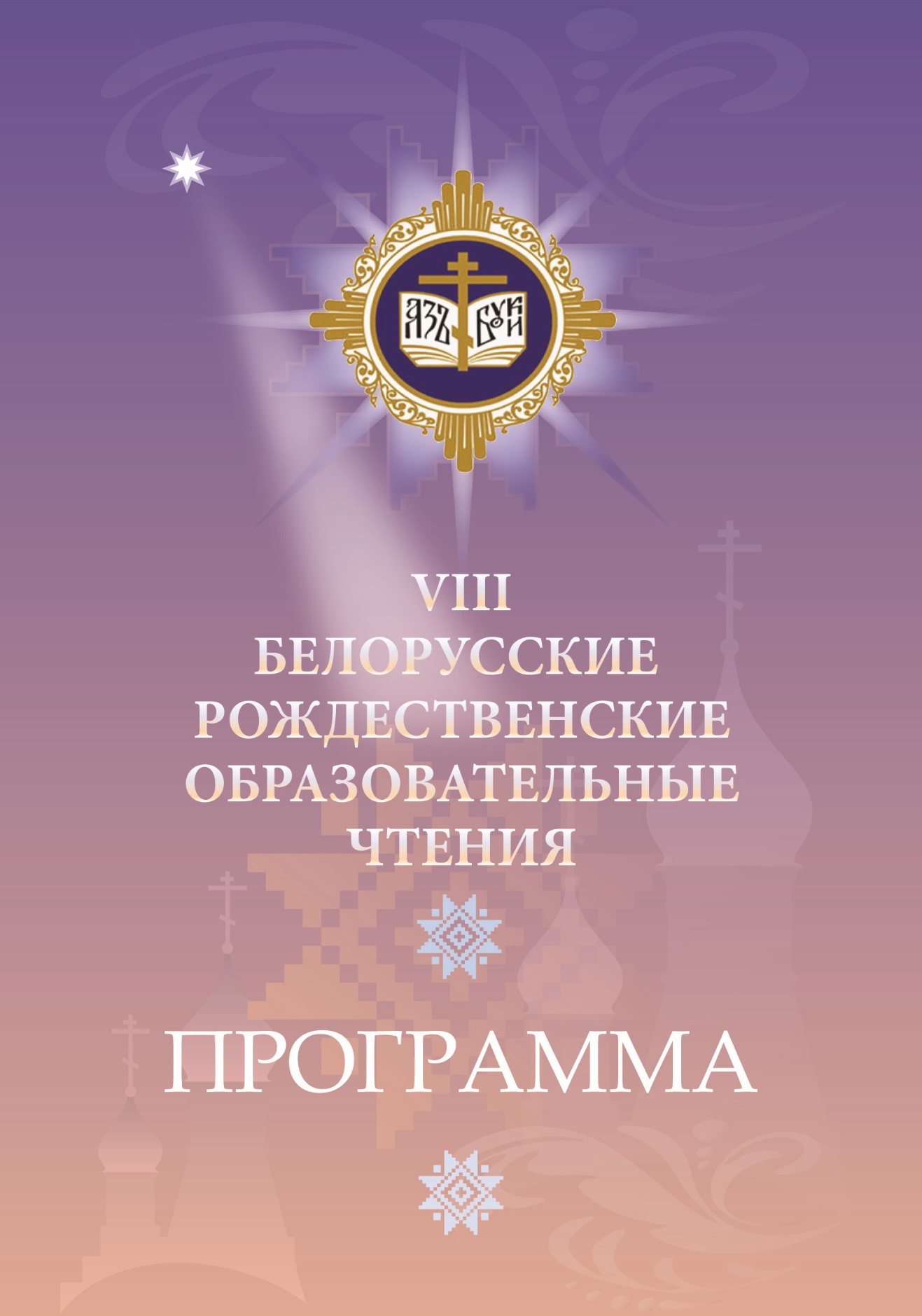 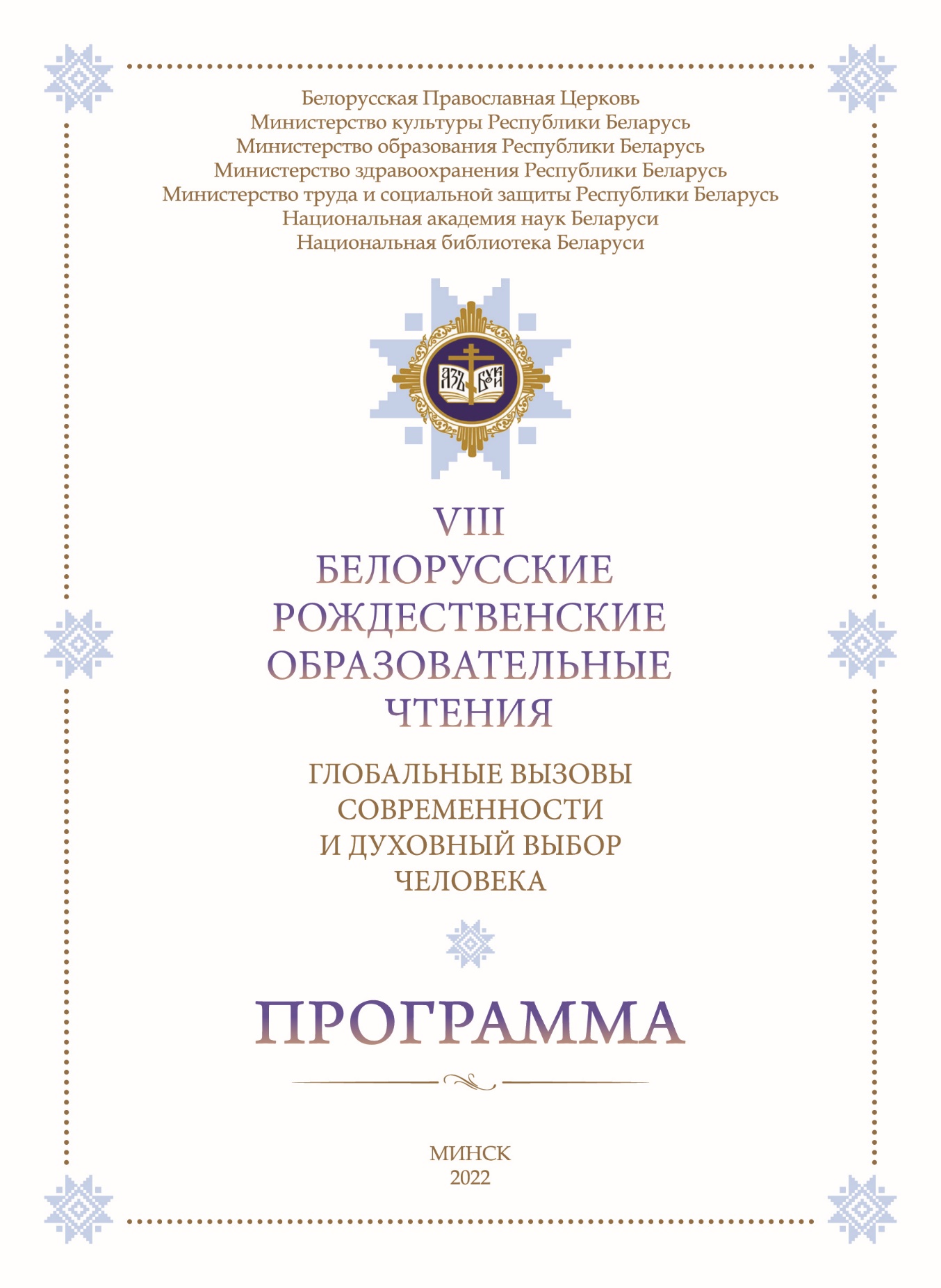 25 ноября 2022Национальная библиотека Беларуси,АтриумПЛЕНАРНОЕ ЗАСЕДАНИЕНациональная библиотека Беларуси, конференц-залКОНФЕРЕНЦИИ, СЕКЦИОННЫЕ ЗАСЕДАНИЯ, КРУГЛЫЕ СТОЛЫ9 ноября 2022 годаКруглый стол«Церковь и историческая память»Место проведения: Минская духовная академия, (г. Минск, ул. Зыбицкая, 27, зал заседаний Ученого совета), в 14:00.Руководители:Протоиерей Александр Романчук, председатель Синодальной исторической комиссии Белорусской Православной Церкви; Гронский Александр Дмитриевич, заместитель председателя Синодальной исторической комиссии Белорусской Православной Церкви.16 ноября 2022 годаГала-концерт «Хоровой собор»Место проведения: Белорусская государственная филармония, большой концертный зал, (г. Минск, пр-кт Независимости, 50).Вход по билетам.Руководители:Протоиерей Игорь Коростелёв, председатель Синодального отдела по церковному искусству, архитектуре и реставрации;Ольга Евгеньевна Янум, главный дирижёр государственной академической хоровой капеллы Республики Беларусь им. Г.Ширмы.18 ноября 2022 годаКонференция«Приходское просвещение Беларуси: 1030-летие Православия на землях Белой Руси»Место проведения: конференц-зал Синодального отдела религиозного образования и катехизации (г. Минск, ул. Раковская, 26), ZOOM,в 17.00.Руководитель:иерей Стефан Воропай, председатель Синодального отдела Белорусской православной церкви по религиозному образованию и катехизации.21 ноября 2022 годаКруглый стол«Катехизация детей и молодежи в условиях летнего православного лагеря»Место проведения: конференц-зал Синодального отдела религиозного образования и катехизации (г. Минск, ул. Раковская, 26), ZOOM, в 18.00.Руководители: иерей Стефан Воропай, председатель Синодального отдела Белорусской православной церкви по религиозному образованию и катехизации; иерей Дмитрий Бовкунович, руководитель Синодального молодежного отдела.22 ноября 2022 годаКруглый стол«Экологическое служениеБелорусской Православной Церкви»Место проведения: конференц-зал Синодального отдела религиозного образования и катехизации (г. Минск, ул. Раковская, 26), ZOOM,в 15.00.Руководитель: Юшкевич Сергей Александрович, Синодальный отдел религиозного образования и катехизации.Круглый стол«Актуальные вопросы катехизации лиц с нарушениями слуха»Место проведения: конференц-зал Синодального отдела религиозного образования и катехизации (г. Минск,ул. Раковская, 26), ZOOM, в 18.00.Руководитель: Шумская Ольга Викторовна, Синодальный отдел религиозного образования и катехизации.24 ноября 2022 годаСеминар-практикумдля журналистов светских СМИ:«В согласии буквы и духа:как говорить о событиях жизни Церкви?»Место проведения: Пресс-центр Дома прессы (г. Минск, ул. Богдана Хмельницкого, 10а),в 14.00.Руководитель: Лепешенков Олег Николаевич, заместитель председателя Синодального информационного отдела.Международный круглый столв смешанном (очно-заочном) формате «Религиозные институты как регуляторы нравственной парадигмы в геополитикеМесто проведения: Христианский образовательный центр (г. Минск), Национальный институт развития коммуникаций (г. Москва), ZOOM,в 11.00.https://us02web.zoom.us/j/84968064578?pwd=Ti90ZFhiMGlDS1R2YnY5QjVjOW04dz09.Идентификатор конференции: 849 6806 4578. Код доступа: 283534.Руководители: иерей Святослав Рогальский, председатель Международного общественного объединения «Христианский образовательный центр им. свв. Мефодия и Кирилла»;Комлева Валентина Вячеславовна, Национальный институт развития коммуникаций (г. Москва, РФ).Семинар для руководителейепархиальных пресс-служб«Коммуникации и язык общения в социальных сетях. Актуальные подходы»Место проведения: Пресс-центр Дома прессы (г. Минск,   ул. Богдана Хмельницкого, 10а), в 14.00.Руководитель: Лепешенков Олег Николаевич, заместитель председателя Синодального информационного отдела.Конференция«Глобальные вызовы современности и духовный выбор человека. Миссионерская деятельность в современных условиях»Место проведения: Духовно-просветительский центр «КОВЧЕГ»(г. Минск, Долгиновский тракт, 164. Свято-Елизаветинский монастырь), в 14.00.Руководитель: иерей Родион Ольховик, Синодальный миссионерский отдел.Круглый стол«Работа ВШ в интернет-пространстве (Viber, Telegram, Instagram, VK, YouTube)»Место проведения: конференц-зал Синодального отдела религиозного образования и катехизации (г. Минск,   ул. Раковская, 26), ZOOM, в 17.00.Руководитель: Лисицкая Мария Александровна, Синодальный отдел религиозного образования и катехизации.Круглый стол«Глобальные вызовы современности и духовный выбор человека. Миссионерская деятельность в современных условиях»Место проведения: Духовно-просветительский центр «КОВЧЕГ»(г. Минск, Долгиновский тракт, 164. Свято-Елизаветинский монастырь), в 19.00.Руководитель: иерей Александр Насеко, председатель Синодального миссионерского отдела.25 ноября 2022 годаМиссионерская литургияМесто проведения: Свято-Елисаветинскиймонастырь, 7.40 – 9.40.Руководитель: иерей Виталий Малишевский, Синодальный миссионерский отдел.Презентация медиа-проектов Белорусской Православной ЦерквиМесто проведения: Национальная библиотека Беларуси, конференц-зал, в 10.00.Руководитель: иерей Игорь Васько, председатель Синодального информационного отдела.Секция«Духовное просвещение через деятельность библиотек»Место проведения: Национальная библиотека Беларуси,ауд. 307,в 14.00.Руководитель: Рынкевич Ольга Александровна, Синодальный отдел религиозного образования и катехизации.Секция«Социальное служение Церкви»Место проведения: Храм в честь святого праведного страстотерпца Евгения Боткина, (г. Минск, ул. Железнодорожная, 23Г),в 14.00Руководитель: протоиерей Кирилл Шолков, Синодальный отдел по церковной благотворительности. Круглый стол«Духовные ценности белорусовкак основа сплоченности (единения) нациив условиях современных вызовов»Место проведения:Национальная библиотека Беларуси, зал образовательных технологий, ауд.346), в 14.30.Руководитель: протоиерей Федор Повный, председатель Синодального отдела по сотрудничеству со светскими учреждениями образования. Конференция«Христианские ценностив культуре современной молодежи»Место проведения: ГУО «Институт теологии БГУ», (г. Минск, пр-кт Независимости, 24), в 15.00.Руководитель: протоиерей Сергий Мовсесян, первый проректор Института теологии БГУ.Круглый стол«Методы и формы организациипраздничных мероприятийв воскресных школах приходов Белорусской Православной Церкви»Место проведения: конференц-зал Синодального отдела религиозного образования и катехизации (г. Минск, ул. Раковская, 26), ZOOM, в 17.00.Руководитель: иерей Стефан Воропай, председатель Синодального отдела религиозного образования и катехизации.26 ноября 2022 годаКруглый стол«Интеллектуальные игры, квесты и викторины в воскресной школе»Место проведения: конференц-зал Синодального отдела религиозного образования и катехизации (г. Минск, ул. Раковская, 26), ZOOM, в 11.00.Руководитель: иерей Стефан Воропай, председатель Синодального отдела религиозного образования и катехизации.Круглый стол«Формирование ценностных семейных установок в общественном сознании - опыт обращения, к примеру Собора белорусских святых и подвижников благочестия. Богословие, история, продвижение»Место проведения: Приход храма святителя Николая Японского в Минске, ул. Лидская, 3, в 12.00.Руководитель: протоиерей Павел Сердюк, председатель Синодального отдела по вопросам семьи, материнства и детства.Круглый стол«Дистанционная образовательная платформа СОРОиК»Место проведения: конференц-зал Синодального отдела религиозного образования и катехизации (г. Минск, ул. Раковская, 26), ZOOM, в 17.00.Руководитель: иерей Стефан Воропай, председатель Синодального отдела религиозного образования и катехизации.28 ноября 2022 годаКруглый стол«Церковное пение. Актуальные вопросы, задачи, перспективы»Место проведения: Минская духовная академия, г. Минск, ул. Зыбицкая, 27, ауд. 1, в 14.00.Руководитель: протоиерей Иоанн Задорожный, директор Минского духовного училища. Круглый стол«Катехизация в современных условиях»Место проведения: конференц-зал Синодального отдела религиозного образования и катехизации (г. Минск,ул. Раковская, 26), ZOOM, в 14.00.Руководитель: иерей Стефан Воропай, председатель Синодального отдела религиозного образования и катехизации.Подведение итогов конкурса творчествасреди осужденных, отбывающих сроки наказания в учреждениях ДИН МВД РБ«Вера в моем сердце – духовность без границ»Место проведения: Здание Воскресной школы Введенского прихода г. Минска (г. Минск, ул. Карпова, 1) в 14.00.Руководители: иерей Георгий Лопухов, председатель Синодального отдела по тюремному служению; Кралько А.П., заместитель начальника УОИП ДИН Министерства внутренних дел Республики Беларусь.Круглый стол«Диалог современников: духовность, нравственность, выбор»Место проведения: ГУО «Минский городской институт развития образования», в 15.00.Руководители: иерей Святослав Рогальский, Международное общественное объединение «Христианский образовательный центр им. свв. Мефодия и Кирилла»; Захожая Нина Николаевна, ГУО «Минский городской институт развития образования».1 декабря 2022 годаКонференция«Состояние и перспективы развития духовного образования в Республике Беларусь»Место проведения: Минская духовная академия, (г. Минск, ул. Зыбицкая, 27), актовый зал, в 14.00.Руководитель: Слесарев Александр Валерьевич, проректор Минской духовной академии.6 декабря 2022 годаКруглый стол«Духовный выбор человека»Место проведения: Издательский дом «Педагогическая пресса»(г. Минск,пр-кт. Независимости, 77), в 14.00.Руководители: протоиерей Федор Повный, председатель Синодального отдела по сотрудничеству со светскими учреждениями образования;Николаенко Галина Ивановна, доктор педагогических наук, профессор, ГУО«Академия последипломного образования»;Дубинская Екатерина Эдуардовна, директор Издательского дома «Педагогическая пресса».10 декабря 2022 годаКонференция«Пятые Минские Рождественские казачьи чтения «Генезис моральных и духовных ценностей казаков»»Место проведения:Приход храма иконы Божией Матери «Всех скорбящих Радость», (г. Минск, ул. Притыцкого, 65, конференц-зал), в 14.00.Руководитель: протоиерей Игорь Коростелёв, председатель Синодального отдела по взаимодействию с казачеством.11 декабря 2022 годаКруглый стол«Святыни и святые земли Полоцкой колыбели православия в Беларуси – надежная основа нашей духовности и патриотизма»Место проведения: ГУО «Институт пограничной службы Республики Беларусь» (г. Минск, ул. Славинского, 4) в 14.00.Руководители: протоиерей Сергий Кузьменков, председатель Синодального отдела по взаимодействию с Вооруженными Силами и другими воинскими формированиями Республики Беларусь; полковник Оксенюк Михаил Петрович, начальник управления идеологической работы Государственного пограничного комитета Республики Беларусь.15 декабря 2022 годаМонашеская секция«Восхождение духа.1030 лет Православия на Белорусских землях»Место проведения:Свято-Успенский Жировичский мужской монастырь, в 11:00.Руководитель: Преосвященный Порфирий, епископ Лидский и Сморгонский, председатель Синодального отдела по делам монастырей и монашества.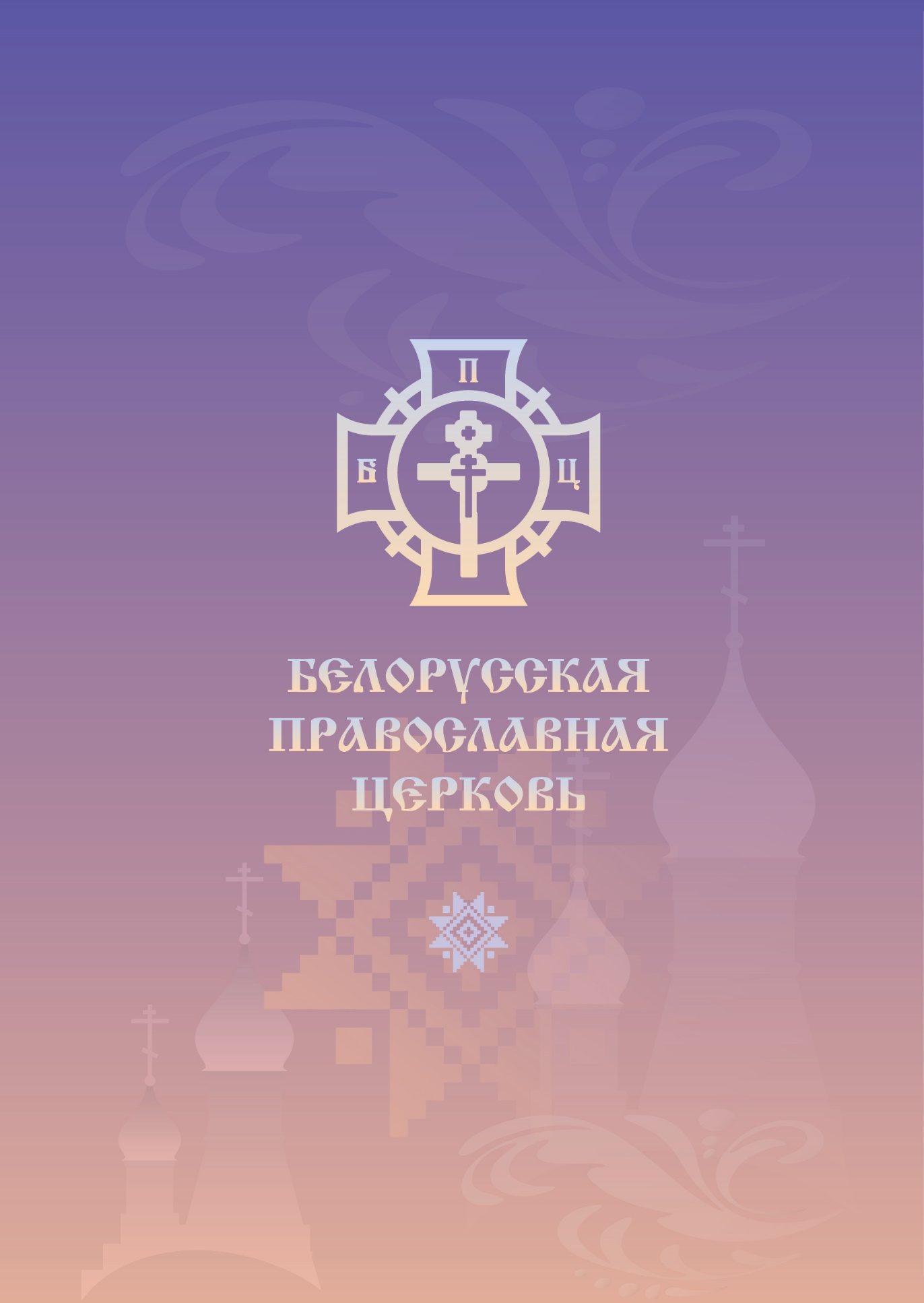 10.20 Молитва перед началом всякого доброго делаПодписание Соглашения о сотрудничестве между Белорусской Православной Церковью и Министерством здравоохранения Республики БеларусьПодписание Соглашения о сотрудничестве между Белорусской Православной Церковьюи Министерством труда и социальной защиты Республики БеларусьПодписание Соглашения о сотрудничестве между Белорусской Православной Церковью и Белорусским обществом Красного крестаНаграждение победителей Республиканского конкурса «Свет Милосердия»Награждение победителей Республиканского конкурса «Библиотека - центр духовного просвещения и воспитания»Фотовыставка«Связь времен: 1030 лет Православию на белорусских землях»Фотовыставка «Открытый диалог: международная и образовательная деятельность Митрополита Филарета (Вахромеева)»Выставка ««Социально-просветительская деятельность Центра поддержки семьи, материнства и детства «Покрова» и Благотворительного фонда поддержки семьи, материнства и детства «Покров»9.30Регистрация участников Пленарного заседанияПравый боковой вход в конференц-зал Национальной библиотеки Беларуси, фойе11.00 Приветственное слово Митрополита Минского и Заславского Вениамина, Патриаршего Экзарха всея БеларусиПриветственные слова почётных гостейПленарный доклад «Духовное осмысление глобальных вызовов современности», -Преосвященный Георгий, епископ Пинский и ЛунинецкийПленарный доклад «Осмысление современных геополитических событий в свете духовных уроков прошлого», - Денис Владимирович Дук, доктор исторических наук, профессор, ректор Могилёвского государственного университета имени А. А. КулешоваПленарный доклад «Духовная тактика и стратегия выхода из современного геополитического кризиса», - протоиерей Федор Повный, кандидат богословия, почетный доктор Белорусской государственной академии искусств, председатель Синодального отдела по сотрудничеству со светскими учреждениями образованияПленарный доклад «Комплементарный подход к духовно-нравственному и патриотическому воспитанию учащихся начальных классов», - Екатерина Александровна Петруцкая, кандидат педагогических наук, директор ГУО «Минский городской педагогический колледж».